			Lettre mensuelle de la Présidente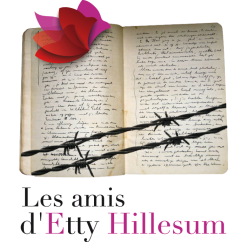 				      septembre 2022Chers Amis,J’espère que vous avez passé un magnifique été et je vous souhaite une excellente rentrée !Pour débuter, j’aimerais vous partager cette bonne nouvelle : le nouveau siège du Centre EHOC à Middelburg dans la maison natale d'Etty sera inauguré le dimanche 18 septembre prochain.Nous sommes très heureux de voir cette maison, aux volets fermés depuis pas mal de temps, ouverte et vivante, animée, au-delà de sa directrice, Lotte Bergen, et de Klass Smelik, par une nouvelle génération de jeunes gens qui s’intéressent à l’histoire de leur pays et à l’itinéraire existentiel et spirituel d’Etty Hillesum.Autre bonne nouvelle : je vous signale l’exposition des œuvres de l’artiste-plasticienne Charlotte Arnoux-Saut, que nous avions reçue lors d’une de nos Journées annuelles, consacrées à Etty Hillesum au Musée de la Résistance en Argoat, situé dans les Côtes d’Armor, qui aura lieu du 20 septembre au 11 décembre 2022 dont le titre est : « À la lumière d’Etty : Etty Hillesum, une femme d’exception ».Je vous rappelle également que nous nous réunirons le dimanche 27 novembre prochain, pour notre grande Journée annuelle, au Centre Vincentien Fernand Portal, sur le thème : « Corps, âme, esprit chez Etty Hillesum ».Vous trouverez ci-joint le programme détaillé de cette belle manifestation, ouverte à tous et gratuite dans la limite des places disponibles, les adhérents étant, bien sûr, prioritaires. Je vous remercie de vous inscrire au plus vite auprès de notre secrétaire général : secretariatamisdetty@gmail.com et de préciser si vous prendrez votre repas sur place.Le déjeuner coûte 13 euros et, afin que nous vous enregistrions comme déjeunant sur place, je vous serais reconnaissante de bien vouloir envoyer un chèque de ce montant au siège de l’Association, 101 rue de sèvres, 75006, Paris, avant le 1er octobre, date à laquelle nous devrons donner au Centre Vincentien le nombre total des repas.Bien chaleureusement,           Cécilia Dutter, Présidente